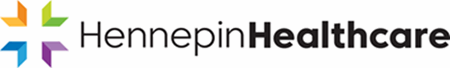 CREDENTIALING SPECIALIST – OMD CREDENTIALING ENROLLMENT OFFICEJob ID: 212367SUMMARY:
We are currently seeking a Credentialing Specialist to join our Credentialing Enrollment (PMR) team. The current vacancy is full time with benefits, 80 hours per pay period, day shift, Monday - Friday.  This team works primarily remote and has the option to work remotely or in the office and remote.  Ideal candidate will have credentialing and/or enrollment experience on a hospital or payor level.Working under limited supervision to provide credentialing and privileging, clerical and technical support to Medical Staff and Providers Services (MSPS) at a high level using complete confidentiality and personal initiativeRequired COVID-19 Vaccinations for EmployeesHennepin Healthcare will begin requiring employees to be fully vaccinated against COVID-19. This includes all employees, volunteers, students, and contracted staff, with limited exemptions for medical or religious reasons.RESPONSIBILITIES:Submits requests for all Medical Staff and Advanced Practice Provider applications using the Morrisey DatabaseAssesses applications for completenessProduce verification letters and evaluatesDetermines if further investigation or information is necessary and makes appropriate inquiriesWorks closely with practitioners and clinical department personnel to ensure that all applications are completed correctly and processed in a timely mannerConducts primary source verificationsResponsible for monitoring expirables.  Must ensure that all licensure, all applicable certifications, DEA certificates and malpractice certificates are current by utilizing the existing tracking process.  This involves notifying the practitioner, the appropriate departments and the Medical Director in a timely manner of upcoming expirations.  Notify supervisor of imminent suspensions  Responsible for managing all outside requests for practitioner hospital verifications.  Maintain the database associated with this activity, and ensure that all requests are processed in a timely mannerPerform specific functions pertaining to the Medical Staff credentialing process as assigned by the OMS Director of OperationsAssists in creating specialized reports and answers phonesMaintains filing (paper and electronic) on a consistent time schedule to ensure compliance with department process and regulatory standardsMaintains necessary knowledge regarding HCMC policies, credentialing principles, regulatory/legal standards  Must have the ability to independently assist practitioners with credentialing and privileging process and questionsManage protected information in a secure and confidential manner Establish and maintain rapport with internal and external customers; maintain composure and focus in stressful situations; communicate effectively in all situations; manage and prioritize heavy workload with our without direction of Senior Credentialing Specialist/Director of Operations; and set and maintain work priorities, Draft correspondence for internal and external customersCoordinates materials for monthly Credentials Committee Meetings and other meetings related to credentialing and privileging processesMaintains skill in using computer software, keyboarding and/or typing, navigating OMD databases and operating and maintaining office equipment (fax machine, copy machine, printer)Performs other duties as assigned by the OMS Director of OperationsQualifications - ExternalQUALIFICATIONS:Minimum Qualifications:Three years of clerical experience in a medical environment-OR- 3-year combination of education & experience in a medical setting-OR-CMSC and/or CPCS Certification.-OR-An approved equivalent combination of education and experience.Closing ParagraphYou've made the right choice in considering Hennepin Healthcare for your employment. We offer a wealth of opportunities for individuals who want to make an impact in our patients' lives. We are dedicated to providing Equal Employment Opportunities to both current and prospective employees. We are driven to connect talented individuals with life-changing career opportunities, enabling you to provide exceptional care without exception. Thank you for considering Hennepin Healthcare as a future employer.  Please apply online at www.hennepinhealthcare.org	 	